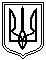 Миколаївська міська рада	Постійна комісії міської ради з питань промисловості, транспорту,енергозбереження, зв'язку, сфери послуг, підприємництва та торгівліПРОТОКОЛ  №16920.10.2020   м. Миколаїв        сесійна зала  13:50Засідання постійної комісії міської ради     з питань промисловості, транспорту, енергозбереження, зв'язку, сфери послуг,  підприємництва та торгівліГолова комісії: В.Євтушенко Секретар комісії: В.СадиковЧлени комісії: С.ІсаковВідсутні члени комісії: К.Картошкін, С.ШульгачПОРЯДОК ДЕННИЙ :1. Звернення першого заступника міського голови В.Криленка від 09.10.2020 №5751/02.02.01-22/02.03/14/20 за вх. №1728 від 12.10.2020 щодо розгляду проєкту рішення Миколаївської міської ради «Про затвердження Плану діяльності з підготовки проєктів регуляторних актів Миколаївської міської ради на 2021 рік», s-sr-001.Для обговорення питання запрошено :Т.Шуліченко, директор департаменту економічного розвитку Миколаївської міської ради.РОЗГЛЯНУЛИ:1. Звернення першого заступника міського голови В.Криленка від 09.10.2020 №5751/02.02.01-22/02.03/14/20 за вх. №1728 від 12.10.2020 щодо розгляду проєкту рішення Миколаївської міської ради «Про затвердження Плану діяльності з підготовки проєктів регуляторних актів Миколаївської міської ради на 2021 рік», s-sr-001.РЕКОМЕНДОВАНО:1. Проєкт рішення Миколаївської міської ради «Про затвердження Плану діяльності з підготовки проєктів регуляторних актів Миколаївської міської ради на 2021 рік», s-sr-001, підтримати.ГОЛОСУВАЛИ: «за» – 3 , «проти» – 0, «утримались» – 0.Голова постійної комісії                                           Володимир ЄВТУШЕНКОСекретар постійної комісії                                       Володимир САДИКОВ